Power of x.Exponential / LogarithmicTrigonometricTrigonometric ResultInverse TrigonometricInverse Trigonometric Result 
 Hyperbolicxn dx = xn+1 (n+1)-1 + C 
(n  -1)  Proof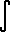 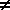  x-1 dx = ln|x| + C ex dx = ex + C 
Proof  bx dx = bx / ln(b) + C 
Proof, Tip!ln(x) dx = x ln(x) - x + C 
Proof sin x dx = -cos x + C 
Proof csc x dx = - ln|csc x + cot x| + C 
Proof cos x dx = sin x + C 
Proof sec x dx = ln|sec x + tan x| + C 
Proof tan x dx = -ln|cos x| + C 
Proof cot x dx = ln|sin x| + C 
Proof cos x dx = sin x + C 
Proof csc x cot x dx = - csc x + C 
Proof sin x dx = -cos x + C 
Proof sec x tan x dx = sec x + C 
Proof sec2 x dx = tan x + C 
Proofcsc2 x dx = - cot x + C 
Proof arcsin x dx = x arcsin x + (1-x2) + C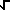  arccsc x dx = x arccos x - (1-x2) + C arctan x dx = x arctan x - (1/2) ln(1+x2) + C sinh x dx = cosh x + C 
Proof csch x dx = ln |tanh(x/2)| + C 
Proof cosh x dx = sinh x + C 
Proof sech x dx = arctan (sinh x) + C tanh x dx = ln (cosh x) + C 
Proof coth x dx = ln |sinh x| + C 
Proof